参考様式－１（条例第６条第１項、規則第３条第１項、第２項）甲府駅南口駅前広場　行為の許可申請書年　　月　　日　　　山梨県知事　殿　　　　　　　　　　　　　　　　　申請者　　住　所　　　　　　　　氏　名(法人の場合は、名称・代表者の氏名)　　　　　　　　　　　　　　　　印電　話　　　　(　　)　　　　　現場責任者氏名　　　　　　　　　　　緊急時連絡先　　　　（　　　）　　　　(法人の場合の事務担当者)　　　　　　所　属　　　　　　　　　　　氏　名　　　　　　　　　　　　山梨県甲府駅南口駅前広場設置及び管理条例第６条第1項の規定により、次のとおり行為をしたいので申請します。※東側エリア拡大図（必要に応じて全体図と使い分けるものとする）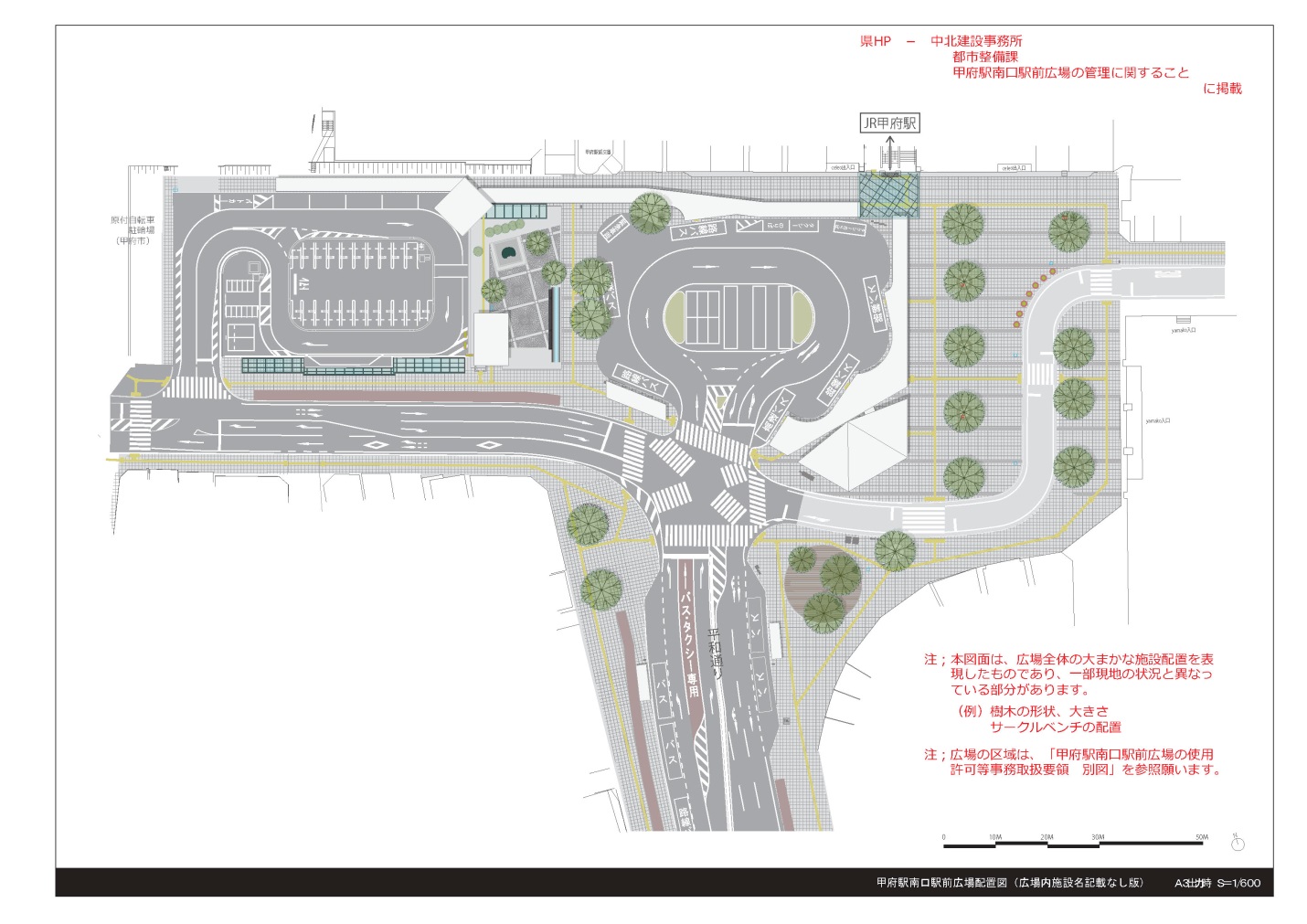 ※全体図（必要に応じて東側エリア拡大図と使い分けるものとする）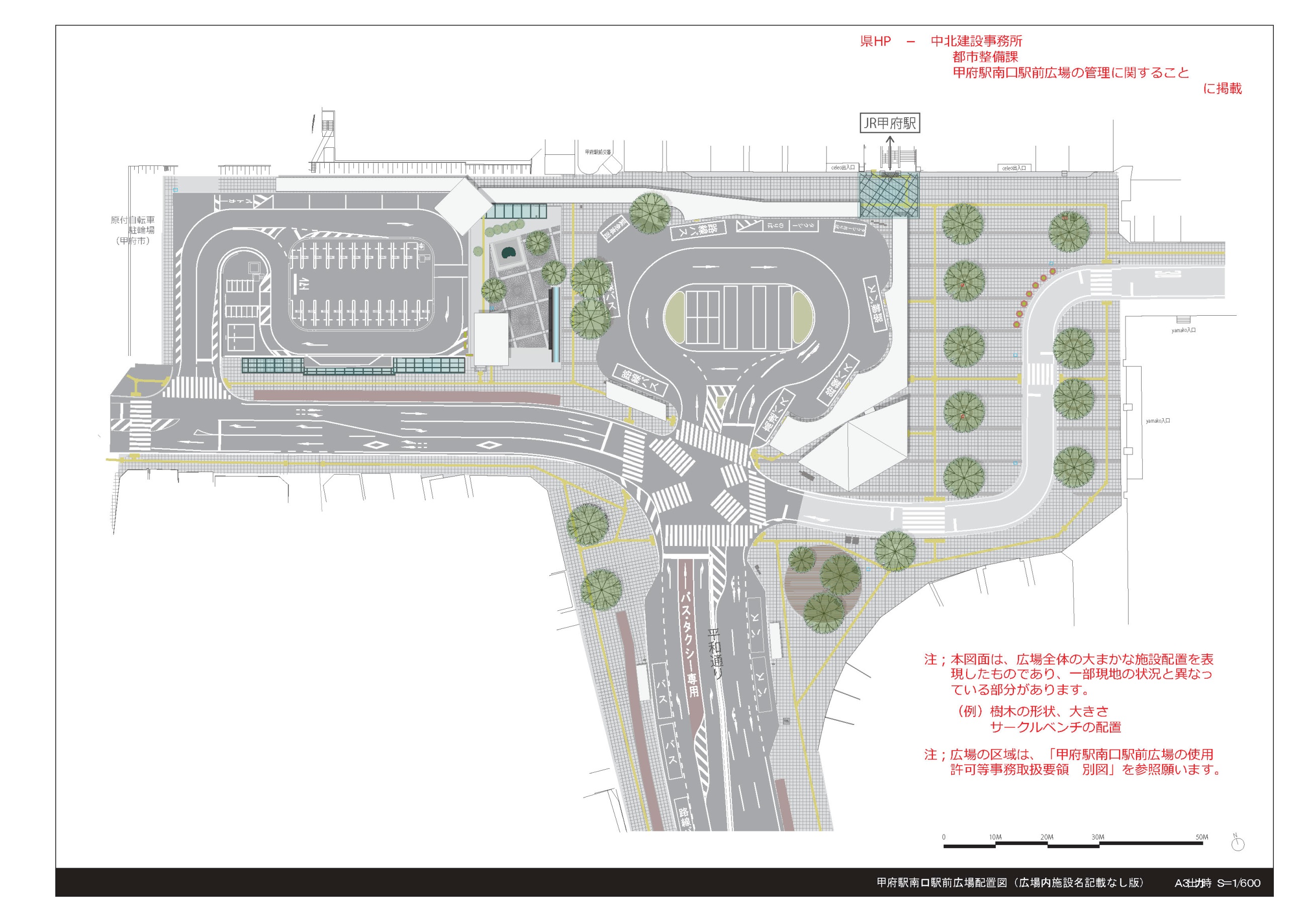 参考様式－１（条例第６条第１項、規則第３条第１項、第２項）甲府駅南口駅前広場　行為の許可申請書○○年○○月○○日　　　山梨県知事　殿　　　　　　　　　　　　　　　　　申請者　　住　所　　　　　　　　氏　名(法人の場合は、名称・代表者の氏名)　　　　　　　　　　　　　　　　印電　話　　　　(　　)　　　　　現場責任者氏名　　　　　　　　　　　緊急時連絡先　　　　（　　　）　　　　(法人の場合の事務担当者)　　　　　　所　属　　　　　　　　　　　氏　名　　　　　　　　　　　　山梨県甲府駅南口駅前広場設置及び管理条例第６条第1項の規定により、次のとおり行為をしたいので申請します。行為の内　容　種類行為の内　容　方法行為の範囲行為の範囲別紙図面　行為の日時又は期間行為の日時又は期間年　　　　月　　　　日　　　　時から年　　　　月　　　　日　　　　時までその他必要な事項その他必要な事項□誓約等(誓約等をする場合は、□にレ印を記入すること。)□誓約等(誓約等をする場合は、□にレ印を記入すること。)1　この申請による行為は、暴力団の利益となるものではありません。2　この申請による行為が暴力団の利益となると認められた場合、その許可が取り消されても異存はありません。3　私(団体である場合には、その役員を含む。)が暴力団員等(※)又は暴力団であるか否かについて警察当局へ情報照会を行うこと及び警察当局から情報提供を受けることを承諾します。　※暴力団員等：暴力団員又は暴力団員でなくなった日から5年を経過しない者行為の内　容　種類募金（赤い羽根共同募金の呼びかけ及び広報活動）業としてのテレビ撮影（ＮＨＫテレビバラエティ番組）行為の内　容　方法肩掛け募金箱を使用した募金活動およびチラシ配布による広報（10名）肩掛け式テレビカメラを用いた撮影（スタッフ等総勢7名）行為の範囲行為の範囲別紙図面　行為の日時又は期間行為の日時又は期間○○年○○月○○日○○時○○分から○○年○○月○○日○○時○○分までその他必要な事項その他必要な事項（記載事項の例）・行為の内容に関する詳細事項・広場利用者への配慮事項（広場利用者の通行、視覚障がい者の広場利用（音声案内システム）等に対して支障のないように行うことなど）・工作物や物件等の存置（排他的占用使用）を行わないことに関する事項等、必要な事項について記載（※詳細は申請相談時にお問合せ願います）□誓約等(誓約等をする場合は、□にレ印を記入すること。)□誓約等(誓約等をする場合は、□にレ印を記入すること。)1　この申請による行為は、暴力団の利益となるものではありません。2　この申請による行為が暴力団の利益となると認められた場合、その許可が取り消されても異存はありません。3　私(団体である場合には、その役員を含む。)が暴力団員等(※)又は暴力団であるか否かについて警察当局へ情報照会を行うこと及び警察当局から情報提供を受けることを承諾します。　※暴力団員等：暴力団員又は暴力団員でなくなった日から5年を経過しない者